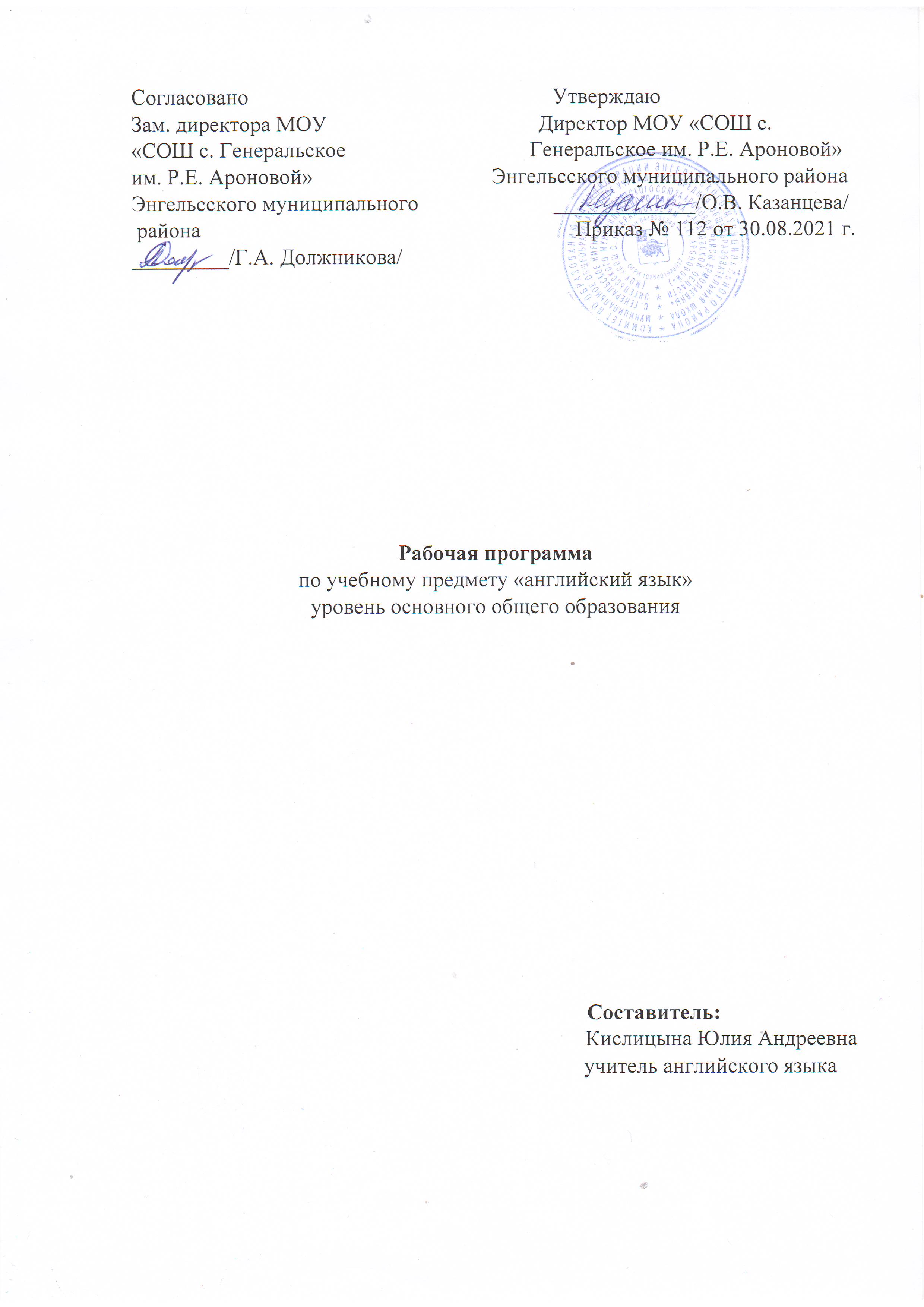 Пояснительная запискаНастоящая рабочая программа по английскому языку для средней общеобразовательной школы во 5-9 классах составлена на основе:1. Приказа от 6 октября 2009 г. N 373 «Об утверждении и введении в действие Федерального государственного образовательного стандарта начального общего образования»; 2. Приказа Министерства образования и науки Российской Федерации от 26.01.2016г. № 38 «О внесении изменений в федеральный перечень учебников, рекомендуемых к использованию при реализации имеющих государственную аккредитацию образовательных программ начального общего, основного общего, среднего общего образования, утвержденного приказом Министерства образования и науки Российской Федерации от 31 марта 2014 г. №253» ;3. Основной образовательной программы основного общего образования МОУ «СОШ с.Генеральское им.Р.Е. Ароновой»4. Программы, выбранные общеобразовательным учреждением:программа 5-9 классы, Английский язык, автор М.В. Вербицкая, Москва:Вентана-Граф, 2013г.В связи с принятием Федерального закона от 31 июля 2020 г. N 304-ФЗ "О внесении изменений в Федеральный закон "Об образовании в Российской Федерации" по вопросам воспитания обучающихся" рабочая программа воспитания в МОУ «СОШ с.Генеральсое им. Р.Е.Ароновой»» реализуется в единстве урочной и внеурочной деятельности. В урочной деятельности в 2021-2022 учебном году по предмету «английский язык» реализуется модуль «Школьный урок».СОДЕРЖАНИЕ УЧЕБНОГО КУРСА(525 часов)Предметное содержание речиСодержание курса английского языка, представленного данной программой, соответствует всем разделам Примерной программы по иностранному языку, разработанной в рамках ФГОС 2009 г., что обеспечивает достижение учащимися планируемых результатов, подлежащих итоговому контролю, определенному требованиями ФГОС. Предметное содержание устной и письменной речи соответствует образовательным и воспитательным целям, а также интересам и возрастным особенностям младших школьников. Межличностные взаимоотношения в семье, со сверстниками; решение конфликтных ситуаций. Внешность и черты характера человека.Досуг и увлечения (чтение, кино, театр, музей, музыка). Виды отдыха, путешествия. Молодежная мода. Покупки.Здоровый образ жизни: режим труда и отдыха, спорт, сбалансированное питание, отказ от вредных привычек.Школьное образование, школьная жизнь, изучаемые предметы и отношение к ним. Переписка с зарубежными сверстниками. Каникулы в различное время года.Мир профессий. Проблемы выбора профессии. Роль иностранного языка в планах на будущее.Вселенная и человек. Природа: флора и фауна. Проблемы экологии. Защита окружающей среды. Климат, погода. Условия проживания в городской/сельской местности. Транспорт.Средства массовой информации и коммуникации (пресса, телевидение, радио, Интернет).Страна/страны изучаемого языка и родная страна, их географическое положение, столицы и крупные города, регионы, достопримечательности, культурные особенности (национальные праздники, знаменательные даты, традиции, обычаи), страницы истории, выдающиеся люди, их вклад в науку и мировую культуру.УЧЕБНО-ТЕМАТИЧЕСКИЙ ПЛАН№Наименование раздела и темНаименование раздела и темЧасы учебного времениРеализация программы5 КЛАСС5 КЛАСС5 КЛАСС5 КЛАСС1Межличностные взаимоотношения в семье, со сверстниками; решение конфликтных ситуаций. Внешность и характеристики человека.Межличностные взаимоотношения в семье, со сверстниками; решение конфликтных ситуаций. Внешность и характеристики человека.15Модуль «Школьный урок»2Досуг и увлечения (чтение, кино, театр, музей, музыка). Виды отдыха, путешествия. Молодежная мода. Покупки. Карманные деньги. Досуг и увлечения (чтение, кино, театр, музей, музыка). Виды отдыха, путешествия. Молодежная мода. Покупки. Карманные деньги. 15Модуль «Школьный урок»3Здоровый образ жизни: режим труда и отдыха, спорт, сбалансированное питание, отказ от вредных привычек. Здоровый образ жизни: режим труда и отдыха, спорт, сбалансированное питание, отказ от вредных привычек. 12Модуль «Школьный урок»4Школьное образование, школьная жизнь, изучаемые предметы и отношение к ним. Переписка с зарубежными сверстниками. Каникулы в различное время года. Школьное образование, школьная жизнь, изучаемые предметы и отношение к ним. Переписка с зарубежными сверстниками. Каникулы в различное время года. 20Модуль «Школьный урок»5Мир профессий. Проблемы выбора профессии. Роль иностранного языка в планах на будущее. Мир профессий. Проблемы выбора профессии. Роль иностранного языка в планах на будущее. 10Модуль «Школьный урок»6Вселенная и человек. Природа: флора и фауна. Проблемы экологии. Защита окружающей среды. Климат, погода. Условия проживания в городской / сельской местности. Транспорт.Вселенная и человек. Природа: флора и фауна. Проблемы экологии. Защита окружающей среды. Климат, погода. Условия проживания в городской / сельской местности. Транспорт.10Модуль «Школьный урок»7Средства массовой информации и коммуникации (пресса, телевидение, радио, Интернет).Средства массовой информации и коммуникации (пресса, телевидение, радио, Интернет).5Модуль «Школьный урок»8Страна / страны изучаемого языка и родная страна, их географическое положение, столицы и крупные города, достопримечательности, культурные особенности (национальные праздники, знаменательные даты, традиции, обычаи),страницы истории, выдающиеся люди, их вклад в науку и мировую культуру.Страна / страны изучаемого языка и родная страна, их географическое положение, столицы и крупные города, достопримечательности, культурные особенности (национальные праздники, знаменательные даты, традиции, обычаи),страницы истории, выдающиеся люди, их вклад в науку и мировую культуру.15Модуль «Школьный урок»Всего102 часа6 КЛАСС6 КЛАСС6 КЛАСС6 КЛАСС11Межличностные взаимоотношения в семье, со сверстниками; решение конфликтных ситуаций. Внешность и характеристики человека.14Модуль «Школьный урок»22Досуг и увлечения (чтение, кино, театр, музей, музыка). Виды отдыха, путешествия. Молодежная мода. Покупки. Карманные деньги. 9Модуль «Школьный урок»33Здоровый образ жизни: режим труда и отдыха, спорт, сбалансированное питание, отказ от вредных привычек. 15Модуль «Школьный урок»44Школьное образование, школьная жизнь, изучаемые предметы и отношение к ним. Переписка с зарубежными сверстниками. Каникулы в различное время года. 21Модуль «Школьный урок»55Мир профессий. Проблемы выбора профессии. Роль иностранного языка в планах на будущее. 3Модуль «Школьный урок»66Вселенная и человек. Природа: флора и фауна. Проблемы экологии. Защита окружающей среды. Климат, погода. Условия проживания в городской / сельской местности. Транспорт.16Модуль «Школьный урок»77Средства массовой информации и коммуникации (пресса, телевидение, радио, Интернет).4Модуль «Школьный урок»88Страна / страны изучаемого языка и родная страна, их географическое положение, столицы и крупные города, достопримечательности, культурные особенности (национальные праздники, знаменательные даты, традиции, обычаи),страницы истории, выдающиеся люди, их вклад в науку и мировую культуру.20Модуль «Школьный урок»ВсегоВсего102 часа7 КЛАСС7 КЛАСС7 КЛАСС7 КЛАСС11Межличностные взаимоотношения в семье, со сверстниками; решение конфликтных ситуаций. Внешность и характеристики человека.9Модуль «Школьный урок»22Досуг и увлечения (чтение, кино, театр, музей, музыка). Виды отдыха, путешествия. Молодежная мода. Покупки. Карманные деньги. 30Модуль «Школьный урок»33Здоровый образ жизни: режим труда и отдыха, спорт, сбалансированное питание, отказ от вредных привычек. 2Модуль «Школьный урок»44Школьное образование, школьная жизнь, изучаемые предметы и отношение к ним. Переписка с зарубежными сверстниками. Каникулы в различное время года. 11Модуль «Школьный урок»55Мир профессий. Проблемы выбора профессии. Роль иностранного языка в планах на будущее. 9Модуль «Школьный урок»66Вселенная и человек. Природа: флора и фауна. Проблемы экологии. Защита окружающей среды. Климат, погода. Условия проживания в городской / сельской местности. Транспорт.15Модуль «Школьный урок»77Средства массовой информации и коммуникации (пресса, телевидение, радио, Интернет).4Модуль «Школьный урок»88Страна / страны изучаемого языка и родная страна, их географическое положение, столицы и крупные города, достопримечательности, культурные особенности (национальные праздники, знаменательные даты, традиции, обычаи),страницы истории, выдающиеся люди, их вклад в науку и мировую культуру.22Модуль «Школьный урок»ВсегоВсего102 часа8 КЛАСС8 КЛАСС8 КЛАСС8 КЛАСС11Межличностные взаимоотношения в семье, со сверстниками; решение конфликтных ситуаций. Внешность и характеристики человека.20Модуль «Школьный урок»22Досуг и увлечения (чтение, кино, театр, музей, музыка). Виды отдыха, путешествия. Молодежная мода. Покупки. Карманные деньги. 15Модуль «Школьный урок»33Здоровый образ жизни: режим труда и отдыха, спорт, сбалансированное питание, отказ от вредных привычек. 12Модуль «Школьный урок»44Школьное образование, школьная жизнь, изучаемые предметы и отношение к ним. Переписка с зарубежными сверстниками. Каникулы в различное время года. 3Модуль «Школьный урок»55Мир профессий. Проблемы выбора профессии. Роль иностранного языка в планах на будущее. 21Модуль «Школьный урок»66Вселенная и человек. Природа: флора и фауна. Проблемы экологии. Защита окружающей среды. Климат, погода. Условия проживания в городской / сельской местности. Транспорт.12Модуль «Школьный урок»77Средства массовой информации и коммуникации (пресса, телевидение, радио, Интернет).11Модуль «Школьный урок»88Страна / страны изучаемого языка и родная страна, их географическое положение, столицы и крупные города, достопримечательности, культурные особенности (национальные праздники, знаменательные даты, традиции, обычаи),страницы истории, выдающиеся люди, их вклад в науку и мировую культуру.8Модуль «Школьный урок»ВсегоВсего102 часа9 КЛАСС9 КЛАСС9 КЛАСС9 КЛАСС11Межличностные взаимоотношения в семье, со сверстниками; решение конфликтных ситуаций. Внешность и характеристики человека.5Модуль «Школьный урок»22Досуг и увлечения (чтение, кино, театр, музей, музыка). Виды отдыха, путешествия. Молодежная мода. Покупки. Карманные деньги. 8Модуль «Школьный урок»33Здоровый образ жизни: режим труда и отдыха, спорт, сбалансированное питание, отказ от вредных привычек. 6Модуль «Школьный урок»44Школьное образование, школьная жизнь, изучаемые предметы и отношение к ним. Переписка с зарубежными сверстниками. Каникулы в различное время года. 4Модуль «Школьный урок»55Мир профессий. Проблемы выбора профессии. Роль иностранного языка в планах на будущее. 23Модуль «Школьный урок»66Вселенная и человек. Природа: флора и фауна. Проблемы экологии. Защита окружающей среды. Климат, погода. Условия проживания в городской / сельской местности. Транспорт.18Модуль «Школьный урок»77Средства массовой информации и коммуникации (пресса, телевидение, радио, Интернет).28Модуль «Школьный урок»88Страна / страны изучаемого языка и родная страна, их географическое положение, столицы и крупные города, достопримечательности, культурные особенности (национальные праздники, знаменательные даты, традиции, обычаи),страницы истории, выдающиеся люди, их вклад в науку и мировую культуру.10Модуль «Школьный урок»ВсегоВсего102 часаИтого510 часов